SDC BRASIL – WORKSHOPS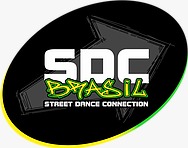 Edição Expressão e Arte 2020INSCRIÇÃO (Dados do participante)Nome completo:Documento (RG ou CPF):Telefone:Email:É participante do Festival Expressão e Arte?[ ] Sim[ ] NãoQual formato de conexão?[ ] WORKSHOPS (12 Aulas Práticas)[ ] OPEN MIND (3 Aulas Teóricas)[ ] TODAS AS AULASAnexar este formulário junto com o comprovante de depósito ao email sdcbra@gmail.com , aguarde a confirmação de inscrição e as informações sobre as aulas.#SeLigaNaSeta